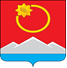 АДМИНИСТРАЦИЯ ТЕНЬКИНСКОГО ГОРОДСКОГО ОКРУГАМАГАДАНСКОЙ ОБЛАСТИП О С Т А Н О В Л Е Н И Е        23.06.2022 № 210-па                 п. Усть-ОмчугО муниципальных программах,предлагаемых к разработке в 2022 годуВ соответствии с постановлением администрации Тенькинского городского округа Магаданской области от 24 февраля 2016г. № 120-па «Об утверждении Порядка принятия решений о разработке муниципальных программ, их формирования и реализации», администрация Тенькинского городского округа Магаданской области  п о с т а н о в л я е т:1. Утвердить Перечень муниципальных программ, предлагаемых к разработке в 2022 году.2. Разработчикам муниципальных программ обеспечить своевременную разработку и представление проектов муниципальных программ с пояснительной запиской для проведения комплексной экспертизы субъектам согласования.3. Контроль за исполнением настоящего постановления оставляю за собой.4. Настоящее постановление подлежит официальному опубликованию (обнародованию).УТВЕРЖДЕНпостановлением администрацииТенькинского городского округаМагаданской областиот 23.06.2022 г. № 210-па      П Е Р Е Ч ЕН Ьмуниципальных программ, предлагаемыхк разработке в 2022 году_______________________И.о. главы Тенькинского городского округаЕ.Ю.Реброва№ п/п№ п/пНаименование МПЗаказчик МПРазработчик МПРазработчик МП1123441.1.«Переселение граждан из аварийного жилищного фонда муниципального образования Тенькинский городской округ Магаданской области» на 2023-2025 годы»Администрация Тенькинского городского округаКомитет ЖКХ, дорожного хозяйства и жизнеобеспечения администрации Тенькинского городского округаКомитет ЖКХ, дорожного хозяйства и жизнеобеспечения администрации Тенькинского городского округа2.2.«Комплексное развитие коммунальной инфраструктуры на территории Тенькинского городского округа Магаданской области на 2023-2025 годы»Администрация Тенькинского городского округаКомитет ЖКХ, дорожного хозяйства и жизнеобеспечения администрации Тенькинского городского округаКомитет ЖКХ, дорожного хозяйства и жизнеобеспечения администрации Тенькинского городского округа3.3.«Оптимизация жилищного фонда в пос. Усть-Омчуг на 2023-2025 годы»Администрация Тенькинского городского округаКомитет ЖКХ, дорожного хозяйства и жизнеобеспечения администрации Тенькинского городского округаКомитет ЖКХ, дорожного хозяйства и жизнеобеспечения администрации Тенькинского городского округа4.«Поддержка и развитие малого и среднего предпринимательства в Тенькинском городском округе» на 2023-2025 годы»Администрация Тенькинского городского округаКомитет экономики и стратегического развития территории администрации Тенькинского городского округа5.«Развитие торговли в Тенькинском городском округе на 2023-2025 годы»Администрация Тенькинского городского округаКомитет экономики и стратегического развития территории администрации Тенькинского городского округа6.«Организация и обеспечение отдыха и оздоровления детей в Тенькинском городском округе Магаданской области на 2023-2025 годы»Администрация Тенькинского городского округаУправление образования и молодежной политики администрации Тенькинского городского округа7.«Безопасность учреждений образования Тенькинского городского округа  Магаданской области на 2023-2025 годы»Администрация Тенькинского городского округаУправление образования и молодежной политики администрации Тенькинского городского округа8.«Молодежь Тенькинского городского округа на 2023-2025 годы»Администрация Тенькинского городского округаУправление образования и молодежной политики администрации Тенькинского городского округа9.«Обеспечение доступным и комфортным жильем молодых семей на территории Тенькинского городского округа Магаданской области на 2023-2025 годы»Администрация Тенькинского городского округаУправление образования и молодежной политики администрации Тенькинского городского округа10.«Развитие земельно-имущественных отношений на территории Тенькинского городского округа на 2023-2025 годы»Администрация Тенькинского городского округаКомитет по управлению муниципальным имуществом администрации Тенькинского городского округа